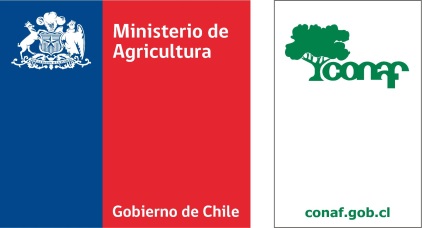 Incorpora Formulario Declaración  bases de Concurso N°280 Interno-Externo para la provisión de 125 vacantes para el cargo de  Jefes De Brigada Temporada 2015 -2016 desde Región de Coquimbo hasta Región De Magallanes  Corporación Nacional ForestalLa Corporación Nacional Forestal  aclara que en  los  requisitos de postulación del perfil del cargo, señalados en  la  página 4, se indica  como uno de los requisitos que debe cumplir el candidato para el perfil a proveer, una declaración firmada acreditando haber recibido información sobre el cargo a postular. Esta declaración deberá ser completada por los/as postulantes según el siguiente formato.DECLARACION PERSONALYo, (nombres y apellidos): .………........................................................................................................                 Cédula de Identidad N°   ...............................                    Declaro haber postulado al cargo de Jefe/a de Brigada y que he sido informado/a por CONAF,  respecto a las características y exigencias físicas que el trabajo requiere y las condiciones laborales ofrecidas para el cargo que postulo.Asimismo, declaro cumplir con los requisitos de postulación y  haber tomado conocimiento de las situaciones de salud y de condición física, informadas por CONAF a través de las Bases de Concurso interno/externo N°280, que son limitantes para desarrollar el trabajo en forma segura, rápida y eficaz y que, además, podrían atentar contra mi salud y seguridad personal.  En relación a esas situaciones limitantes declaro que (marque con una x):                   No poseo ninguna de esas situaciones limitantes de salud o física para un trabajo                    seguro y eficaz.              Sí, tengo.............................................................................Informo, además, que tengo la siguiente enfermedad prexistente bajo tratamiento…………………………………………………………………………………………………………………………………………………………..Finalmente, declaro que la totalidad de la información que he entregado es verdadera y asumo la responsabilidad de cualquiera omisión. ...................................................FirmaLugar y fecha.........................................................................